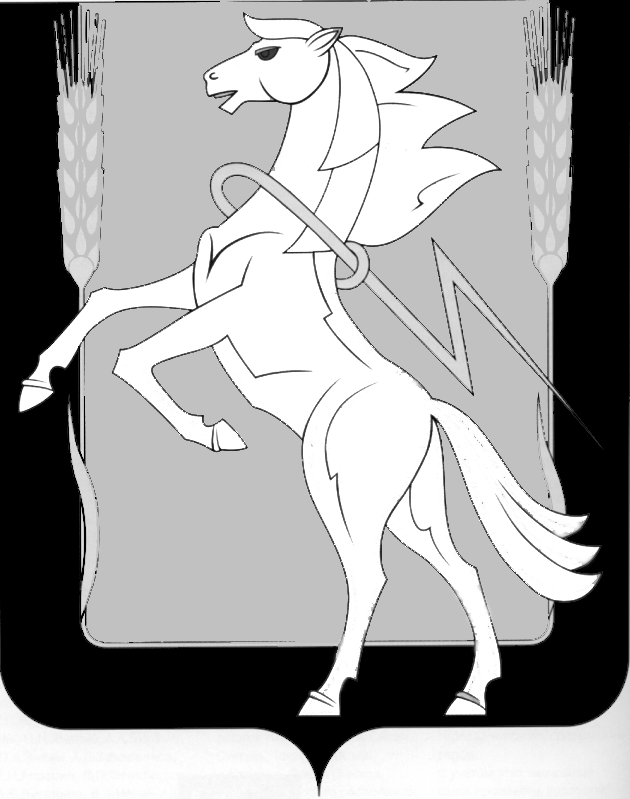 Совет депутатов Алишевского сельского поселенияСосновского муниципального района Челябинской областичетвертого  созываР Е Ш Е Н И Еот   24 марта  2023  года   № 122О внесении изменений в «Правила благоустройства территории Алишевского сельского поселения Сосновского муниципального района», утвержденныеРешением Совета депутатов Алишевского сельского поселения № 102 от 12.10.2022 В целях регулирования вопросов в сфере благоустройства территории Алишевского сельского поселения в части содержания домашних животных и повышения комфортности условий проживания граждан, в соответствии с Федеральными законами № 498-ФЗ от 27.12.2018г. «Об ответственном обращении с животными и о внесении изменений в отдельные законодательные акты Российской Федерации», № 131-ФЗ от 06.10.2003г. «Об общих принципах организации местного самоуправления в Российской Федерации», Приказами Министерства сельского хозяйства № 146 от 28.02.2020г. «Об утверждении Порядка организации деятельности приютов для животных на территории Челябинской области и нормы содержания животных в них» и № 2 от 09.01.2023г. «Об утверждении дополнительных требований к содержанию домашних животных, в том числе  к их выгулу», руководствуясь Уставом Алишевского сельского поселения, Совет депутатов Алишевского сельского поселенияРЕШАЕТ:  1. Внести в «Правила благоустройства территории Алишевского сельского поселения Сосновского муниципального района», утвержденные Решением Совета депутатов Алишевского сельского поселения № 102 от 12.10.2022г. следующие изменения:  Статью 2. «Основные понятия» дополнить пунктами 2.28.1. и 2.46.1.:«2.28.1. Места общего пользования многоквартирных домов – помещения многоквартирного дома, не являющиеся частями квартир и предназначенные для обслуживания более одного помещения в данном доме, в том числе межквартирные лестничные площадки, лестницы, лифтовые и иные шахты, коридоры, технические этажи, чердаки,  подвалы, в которых имеются инженерные коммуникации, иное обслуживающее более одного помещения в данном доме оборудование (технические подвалы), тамбуры, балконы, лоджии, а также крыши и крыльцо.»«2.46.1. Содержание домашнего животного – меры, предпринимаемые владельцем животного для сохранения  жизни домашнего животного, удовлетворения его биологических, видовых и индивидуальных потребностей, а также обеспечения общественного порядка и безопасности граждан и других животных.»В статье 25. «Правила содержания собак и кошек»:- в пункте 25.1. абзац 1 изложить в следующей редакции:«При содержании домашних животных  владельцам животных необходимо принимать меры по предотвращению причинения их домашними животными вреда жизни и здоровью граждан, их имуществу, а также имуществу юридических и физических лиц.»- в пункте 25.5 подпункты 1) и 2) изложить в следующей редакции:«1) жестокое обращение  с домашними животными (истязание, нанесение побоев, увечий, травм);2) содержание домашних животных в местах общего пользования многоквартирных домов, а также на придомовых территориях многоквартирных домов;»- пункт 25.11 изложить в следующей редакции:«25.11. Выгул домашних животных осуществляется  с соблюдением требований, определенных Федеральным законом № 498-ФЗ от 27.12.2018г. при условии обязательного обеспечения безопасности граждан, животных, сохранности имущества физических лиц и юридических лиц.25.11.1. При выгуле домашнего животного, за исключением собаки-проводника, сопровождающей инвалида по зрению, необходимо соблюдать следующие требования:1) исключать возможность свободного, неконтролируемого передвижения животного при пересечении проезжей части автомобильной дороги, в лифтах и помещениях общего пользования многоквартирных домов, во дворах таких домов, на детских и спортивных площадках;2) обеспечивать уборку продуктов жизнедеятельности животного в местах и на территориях общего пользования;3) не допускать выгул животного вне мест, разрешенных решением органа местного самоуправления для выгула животных;4) выгуливать собак в период с 6 часов до 23 часов, при выгуле собак в другое время их владельцы должны принимать меры к обеспечению тишины.25.11.2. При выгуле домашних животных, за исключением собак-проводников. сопровождающих инвалидов по зрению, не допускается: 1) выгул собак на территориях общего пользования без поводка, а собак, имеющих высоту в холке свыше 40 сантиметров - без поводка и без намордника; 2) выгул домашних животных в отсутствие контроля со стороны их владельца или иных лиц, осуществляющих надзор за домашними животными (самовыгул);3) загрязнение территорий общего пользования продуктами жизнедеятельности домашних животных;4) выгул собак служебных и бойцовых пород, а также других пород, имеющих высоту в холке свыше 40 сантиметров, лицами, не достигшими четырнадцатилетнего возраста; 5) выгул собак липами, находящимся в состоянии алкогольного, токсического, наркотического опьянения;6) выгул домашних животных на детских и спортивных площадках, на территориях детских дошкольных учреждений, учреждений образования и здравоохранения, культуры и спорта, в местах купания (пляжах) и отдыха людей и на иных территориях, определяемых органами местного самоуправления, а также нахождение их в помещениях продовольственных магазинов и предприятий общественного питания.»- дополнить пунктами 25.14.1. и 25.14.2. следующего содержания:«25.14.1. Запрещается возвращать животных без владельцев на:территории детских, спортивных площадок;территории парков, скверов, места массового отдыха;территории детских, образовательных и лечебных учреждений;территории, прилегающие к объектам социально-культурной сферы;территории, прилегающие к местам (площадкам) накопления отходов;территории, прилегающие к объектам транспортной инфраструктуры (автомобильные дороги общего пользования, автостанции, автобусные остановки).               25.14.2. Лицами, уполномоченными на принятие решений о возврате животных без владельцев на прежние места их обитания, являются работники приюта для животных и специализированной организации, привлекаемых для осуществления деятельности по обращению с животными без владельцев за счет бюджетных средств.»2. Настоящее Решение опубликовать на официальном сайте Администрации Сосновского муниципального района (http://Сосновский74.рф) и разместить на официальном сайте Алишевского сельского поселения Сосновского муниципального района в сети «Интернет».3. Контроль за исполнением настоящего Решения возложить на Главу Алишевского сельского поселения.4. Настоящее Решение вступает в силу с момента его официального опубликования.Глава Алишевского сельского поселения ________________  Б.М. ФахрисламовПредседатель Совета депутатовАлишевского сельского поселения                                                    __________________Кузнецова В.Г.